Obec Citonice Nařízení obce Citonice, kterým se vydává Tržní řádZastupitelstvo obce Citonice se na svém 11. zasedání dne 11.4.2024 usneslo vydat na základě § 18  zákona č. 455/1991 Sb., o živnostenském podnikání (živnostenský zákon), ve znění pozdějších předpisů a v souladu s § 11 odst. 1 a § 102 odst. 4 zákona č. 128/2000 Sb., o obcích (obecní zřízení), ve znění pozdějších předpisů, toto nařízení:						Čl. 1Místa pro nabídku, prodej zboží a poskytování služebNa území obce je možno mimo provozovnu určenou k tomuto účelu rozhodnutím, opatřením nebo jiným úkonem vyžadovaným stavebním zákonem nabízet a prodávat zboží a poskytovat služby na těchto místech (dále jen „místa pro nabídku, prodej zboží a poskytování služeb“) na tržních místech uvedených v příloze tohoto nařízení.						Čl. 2Kapacita a požadavky na vybavenost míst pro nabídku, prodej zboží a poskytování služebKapacita a požadavky na vybavenost míst pro nabídku, prodej zboží a poskytování služeb je stanovena v příloze tohoto nařízení a nesmí být překročena.						Čl. 3Doba prodeje na místech pro nabídku, prodej zboží a poskytování služebDoba prodeje na místech pro nabídku, prodej zboží a poskytování služeb je stanovena pro jednotlivá místa tak, jak je u nich uvedeno v příloze tohoto nařízení.Čl. 4Pravidla pro udržování čistoty a bezpečnosti míst pro nabídku, prodej zboží a poskytování služebProvozovatelé, prodejci zboží a poskytovatelé služeb na místech pro nabídku, prodej zboží a poskytování služeb jsou povinni:a) zabezpečit čistotu prodejních míst minimálně před začátkem a po skončení provozní doby,b) k nabídce zboží, jeho prodeji a poskytování služeb užívat jen místa k tomu určená,c) průběžně odstraňovat odpad.						Čl. 5Pravidla, která musí dodržet provozovatel míst pro nabídku, prodej zboží a poskytování služeb  k zajištění jejich řádného provozuProvozovatel míst pro nabídku, prodej zboží a poskytování služeb je povinen: a) zveřejnit tržní řád, prodávaný sortiment zboží, druh poskytované služby, provozní dobu, případně jméno správce, byl-li určen provozovatelem,b) prodejní místa provozovat v souladu s tímto tržním řádem,c) určit prodejcům zboží a poskytovatelům služeb konkrétní prodejní místa.						Čl. 6Formy prodeje zboží a poskytování služeb, na které se toto nařízení nevztahuje1) Toto nařízení se nevztahuje na prodej zboží a poskytování služeb mimo provozovnu při slavnostech, sportovních podnicích nebo jiných podobných akcí, na prodej zboží pomocí automatů obsluhovaných spotřebitelem, na vánoční prodej ryb a stromků a na prodej v pojízdné prodej.2) Za vánoční prodej ryb a stromků se pokládá jejich prodej od 7. do 24. prosince běžného roku.						Čl. 7Zakázané formy prodeje zboží a poskytovaných služeb1) Na území obce se zakazuje podomní prodej. Podomní prodej je prodej, kdy je bez předchozí objednávky dům od domu nabízeno a prodáváno zboží a poskytování služeb.2) Na území obce se zakazuje pochůzkový prodej. Pochůzkový prodej je nabídka, prodej zboží a poskytování služeb, u kterého nedochází k umístění prodejního zařízení nebo zboží, je provozovaný formou pochůzky, při níž je potencionální uživatel zboží nebo služeb vyhledán prodejcem z okruhu osob na veřejných prostranstvích.						Čl. 8Závěrečná stanovení1) Práva a povinnosti prodejců zboží, poskytovatelů služeb a provozovatelů stanovená zvláštními právními předpisy nejsou tímto nařízením dotčena.2) Toto nařízení nabývá účinnosti počátkem patnáctého dne následujícího po dni jeho vyhlášení.						Čl. 9Zrušovací ustanoveníTímto nařízením ze  dne 11.4.2024 se ruší  “Nařízení  Obce Citonice č. 1/2015 Tržní řád obce Citonice“.…………………………………………………….				……………………………………………………Ing. Petr Auer							Marie Hanákovámístostarosta							starostkaVyvěšeno na ÚD a EÚD: 12.4.2024Sejmuto z ÚD a EÚD: 29.4.2024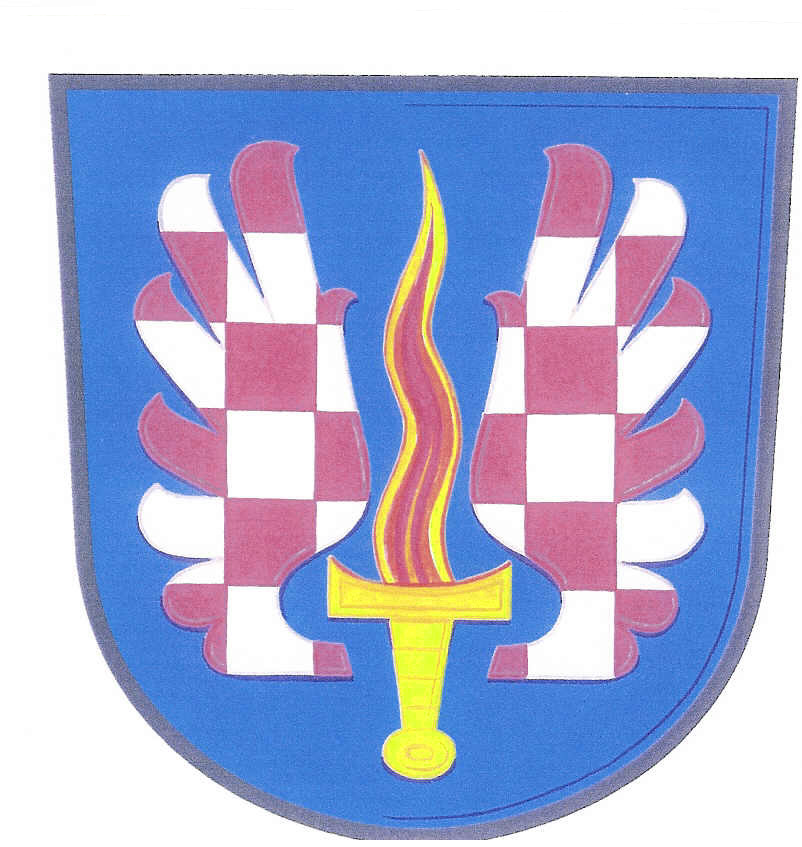 